ОБРАЗАЦ БРОЈ 1.ПРИЈАВАза доделу стипендија за УЧЕНИКЕ ромске националности средњих школаПријављујем се на Конкурс за доделу стипендије ученицима средњих школа ромске националности за школску 2019/20 годину ОБРАЗАЦ број 2.ПОТВРДА	о статусу редовног ученика		Попуњава школаШкола: Деловодни број:Датум:   ПОТВРДАОвим се потврђује да је _______________________________________________ уписан (име ученика, име родитеља/старатеља, презиме ученика)као редован ученик у _____________ разред школске 2019/20 године.Потврда се издаје за пријављивање ученика на конкурс за добијање градске стипендије за ученике ромске националности                                                                                                            Одговорно лице                                                       (М.П.)                       _____________________                                                                                               (име и презиме)ОБРАЗАЦ број 3Попуњава ученикИЗЈАВАИме, име родитеља/старатеља и презиме ученика:______________________________________Разред и одељење: __________Школа:_________________________________________Место:_________________________________________Датум:Изјављујем да НИСАМ КОРИСНИК стипендије и/или кредита које се додељују од стране организација које су директни или индиректни корисници буџета Републике Србије.  Потпис ученикаПотпис родитеља или старатељаОБРАЗАЦ број 4.Попуњава надлежна организацијаНазив организације: Датум:ПОТВРДАОвим се потврђује да је ученик ___________________________________________који 			(име и презиме ученика)похађа ______разред средње школе__________________________________________у				(назив школе) ______________________, припадник ромске националне мањине.                (место)						 Име и презиме 						одговорног лица(М.П.)		                                 __________________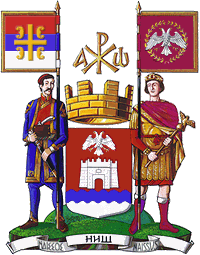 РЕПУБЛИКА СРБИЈАГРАД НИШИме и презиме ученикаИме родитеља/старатељаДатум рођења ученикаМесто и општина рођењаЈМБГ ученикаАдреса на којој станује ученикНазив и седиште школеРазред и одељењеОбразовни профилОбразовни програм траје  годинеПотпис ученикаПотпис родитеља/старатељаКонтакт телефон ученикаДатум 